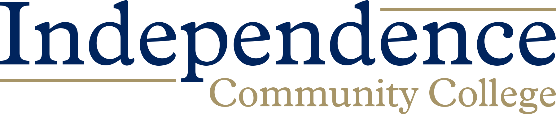 Veterinary Nursing ProgramAdmission Procedures & Program PoliciesAdmission:The program accepts 16 students per year.  To increase your chances of being accepted please follow these steps.If you have taken required prerequisites elsewhere:Apply to Independence Community College at www.indycc.edu.Send Official College/University Transcripts to:Independence Community CollegeAttn:  Registrar1057 W. College Ave.Independence, KS  67301	NOTE:  Current high school students who are taking concurrent or dual-credit classes from ICC do not need to do this step.  Current high school students taking concurrent or dual-credit classes NOT from ICC, please include unofficial transcripts with Vet Nursing application, and final transcripts once accepted into program.If prerequisites were taken at ICC Apply to the Veterinary Nursing Program:		Application packets submitted to the program should include the following items		(incomplete application packets will not be sent to the selection committee).Application Submission:Applications for the program are due by the first Monday in July by 5:00pm.  No late applications will be accepted.  All applicants will receive a response from the selection committee within 14 business days after the application due date.Mail completed application to:Independence Community CollegeAttention:  Laura Jamison 1057 W. College AveIndependence, KS  67301Employment Opportunities:The Associate of Applied Science degree in Veterinary Nursing is obtained upon graduation of this two-year program.  This degree provides the graduate information, skills, and experience they will need to pursue a fulfilling career in veterinary medicine.Currently, veterinary nursing is one of the top ten fastest-growing career fields.  Graduates of the program can be selective on job placement because the job market far surpasses the current supply of technicians.  Starting salaries in private veterinary practice average $11.00-15.00/hr. and $14.00-17.00/hr. in industry.Program Costs:Access the website at www.indycc.edu/cost-of-attendance for current tuition rates and fees.  In addition to tuition costs, there are course fees on some Vet Nursing courses to help cover the cost of laboratory supplies.  Starting in January 2019, Vet Nursing students will purchase all veterinary textbooks and will keep them.  This does not apply to general education courses.  Due to the nature of the Vet Nursing program and the comprehensive 2-year certification exam, Vet Nursing students will benefit from this change.Financial Aid/Scholarships:All veterinary nursing students applying for financial aid and/or scholarships must do so through the financial aid office at ICC.  You should apply for financial aid as soon as possible prior to anticipated enrollment.  For more information go to http://www.indycc.edu/scholarships-and-financial-aid. Student Responsibilities:As a student in the veterinary nursing program, you will have responsibilities for animal care outside regular classroom hours.  Each student will be assigned animal care tasks each semester.  Duties will include cleaning program areas (including clinical areas, laboratory and classroom), bathing or grooming animals, feeding, exercising dogs, and giving medications.  Students should consider this responsibility both an opportunity and a requirement.  Students are expected to follow the code of conduct set by ICC and to conduct themselves in a professional, ethical, and responsible manner.Student Rabies Vaccination:To align with the American Veterinary Medical Association’s Committee on Veterinary Technician Education and Activities (AVMA-CVTEA) requirement for accreditation as stipulated by Standard 4e of the CVTEA Policies and Procedures.“Safety of students, program personnel, and animals must be of prime consideration. Students must be educated on rabies risk prior to working with animals. Prior to live animal use, students must be vaccinated against rabies or the program must implement a comprehensive rabies mitigation protocol.Student must provide documentation of current vaccination states, titer report, sign a release waiver, or undergo a prophylactic series of rabies pre-exposure vaccine upon acceptance into the program and prior to any live animal labs. Any student lacking inoculation against rabies will be limited to the number of opportunities for skills and live animal labs including animals with an unknown vaccination status (i.e animal shelter visits.)Students may receive the rabies vaccination 3-series through their own healthcare provider (out-of-pocket expense) or for those recipients that qualify, through Financial Aid. Students should contact their financial aid advisors if they have any concerns over the cost of this vaccination series prior to applying to the program. Performance Standards for Veterinary Nurses:The Performance Standards discussed on the following page define performance expectations that must be met for successful entry and completion of the Veterinary Nursing Program.  It is the policy of ICC to provide reasonable accommodations for those with disabilities as defined under the Americans with Disabilities Act. If you need an accommodation due to a disability under the American with Disabilities Act, please contact Taylor Crawshaw at 620-332-5457.  Some accommodations may require up to six weeks to prepare.The Veterinary Nursing Program is operated by ICC in accordance with regulations of the Kansas Board of Regents and is governed by the minimum standards for operation of Veterinary Nursing Programs as set forth by the American Veterinary Medical Association (AVMA).Performance standards for Veterinary Nurses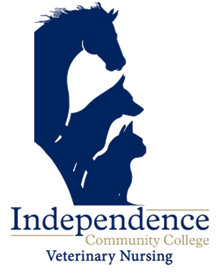 ICC Veterinary Nursing ApplicationPlease print legibly and complete all portions.Name:_____________________________________________________________		(First)				(Middle Initial)			(Last)Address:___________________________________________________________City:______________________ State:______________ Zip: _________________Telephone: (      )______________ Email: _________________________________ICC Student ID#________________ What is your overall College GPA? __________How many college credits have you earned?_____________Please circle your response. I have previously applied to the ICC Vet Nursing Program.		Yes	NoI have previously toured the ICC Vet Nursing Program.			Yes	NoI understand that I must have current tetanus and TBImmunizations before starting the program.				Yes	NoI have read the Performance Standards for the VeterinaryNursing Program and realize that these standards must bemet for successful entry, progression, and completion of theProgram.								Yes	NoI understand that the State may not issue me a license if I havea felony conviction.							Yes	No_____________________________________________________________________________			(Signature)							(Date)ICC Veterinary Nursing Reference FormTO THE EVALUATOR COMPLETING THIS FORM:The Admissions Committee needs your candid opinion of this applicant.  Your evaluation of them as a person and your impressions of their qualifications and fitness for the study of veterinary nursing are important.  This form is confidential.Applicant Evaluation For: _________________________________________________________						Printed Name of ApplicantHow long have you known the applicant? ____________________________________________What is your association with the applicant? _________________________________________What are the applicant’s strengths?What are the applicant’s weaknesses?Please mark your recommendation of this applicant:	_____ I highly recommend.	_____ I recommend.	_____ I hesitate to recommend.	_____ I do not recommend.	_____ I have not known the applicant long enough to give a recommendation.Is there anything else you would like us to know about the applicant?___________________________________     ____________________________________	Evaluator’s Signature				Evaluator’s Printed NameEvaluator’s Title: ______________________________________Please provide your telephone number if you believe that this evaluation warrants further contact with the Admissions Committee. ____________________________________PLACE IN A SEALED ENVELOPE AND GIVE TO THE APPLICANT SO THEY MAY SUBMIT IT WITH THEIR APPLICATION.  You may also scan/email this form to ljamison@indycc.eduStudents:  If the seal is broken, the evaluation will be discarded.ICC Veterinary Reference FormTO THE EVALUATOR COMPLETING THIS FORM:The Admissions Committee needs your candid opinion of this applicant.  Your evaluation of them as a person and your impressions of their qualifications and fitness for the study of veterinary nursing are important.  This form is confidential.Applicant Evaluation For: _________________________________________________________						Printed Name of ApplicantHow long have you known the applicant? ____________________________________________What is your association with the applicant? _________________________________________What are the applicant’s strengths?What are the applicant’s weaknesses?Please mark your recommendation of this applicant:	_____ I highly recommend.	_____ I recommend.	_____ I hesitate to recommend.	_____ I do not recommend.	_____ I have not known the applicant long enough to give a recommendation.Is there anything else you would like us to know about the applicant?___________________________________     ____________________________________	Evaluator’s Signature				Evaluator’s Printed NameEvaluator’s Title: ______________________________________Please provide your telephone number if you believe that this evaluation warrants further contact with the Admissions Committee. ____________________________________PLACE IN A SEALED ENVELOPE AND GIVE TO THE APPLICANT SO THEY MAY SUBMIT IT WITH THEIR APPLICATION.  You may also scan/email this form to ljamison@indycc.eduStudents:  If the seal is broken, the evaluation will be discardedAbilityStandardSome Examples of Skills and Aptitude Needed for Success in a Veterinary Nursing CareerCritical ThinkingCritical thinking sufficient for clinical judgment.Identify cause-effect relationships in clinical situations.  Develop nursing care plans.  Demonstrate problem solving skills.  Adapt to stressful situations.InterpersonalInterpersonal abilities sufficient to interact with patients, clients, families and groups from a variety of social, emotional, cultural and intellectual backgrounds.Establish rapport with patients/clients and colleagues.  Recognize appropriate boundaries in relationships with patients/clients and colleagues.MobilityPhysical abilities sufficient to move from room to room, maneuver in small spaces, lift fifty pounds, and provide assistance to patients.Safely nove around in patient and treatment areas.  Administer CPR.  Provide physical assistance to check clients and colleagues to ensure safety within the environment.  Ability to prevent or escape injury caused by animals. (i.e. Biting, kicking, stampede)Motor SkillsGross and fine motor abilities sufficient to provide safe, effective nursing care in a timely manner.Use of instruments, supplies, safety devices and communication equipment in the care of patients.  Performance of nursing care, surgical assistance, and laboratory techniques.HearingAuditory ability sufficient to monitor and assess health needs.Hear auscultory sounds, monitor alarms, emergency signals, and cries for help.  Hear warning sounds from animals and humans of impending danger/injury.VisualVisual ability sufficient for observation and can assess health needs.Observe patients for expected and unexpected physical and emotional responses to nursing and medical treatment regimens.  Use of diagnostic equipment such as a microscope, thermometer, refractometer, etc….TactileTactical ability sufficient for physical assessment and to perform nursing duties in a timely manner.Perform palpation functions of physical exam.  Administer oral, intramuscular, subcutaneous, and intravenous medications.  Insert and remove tubes and perform wound care management.  Surgical assistance.Physical ConditionPhysical ability and stamina sufficient to restrain, lift, and assist in the care of a variety of species of animals.  Ability to stand for extended periods of time.  Ability to withstand extreme weather conditions.  Immune system competence.Safely lift, position and restrain animals such as; dogs, cats, cattle and horses, and supplies for treatment.  Surgical assistance.  Daily clinical routine, cleaning cages and feeding animals.  Year round treatment and care of outdoor animals.  Exposure to a wide range of chemical biological agentsPrerequisite CoursesSemester completed or In-progressGrade Earned  ENG 1003- English Comp 1BIO 115- Biology 1PHS 1015- General ChemistryVET 1002- Introduction to Vet Nursing